福建森达电气股份有限公司2022年社会责任报告编   制：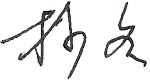 审   核：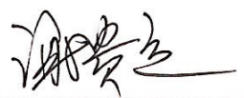 批   准：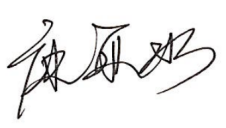 二〇二三年三月一、序言福建森达电气股份有限公司作为一家富有社会责任感的企业，在自身不断发展壮大的同时，时刻不忘企业所应承担的社会责任，坚持实现对社会、员工、客户及投资者共赢理念，促进企业与社会的协调、和谐与可持续发展。优秀的企业离不开优秀人才的支撑，公司一直将培养人才、尊重人才放在企业发展的首位，努力营造和谐并富有活力的人才培养环境。公司积极奉行“以客户为中心，以人为本”的管理理念，为各类人才搭建起充分施展才华的舞台，并与员工共同分享企业发展的成果，真正形成了人才与企业共同发展的良性机制。同时，公司在人才选择上，置“德”于首位，要求森达电气的人才首先必须爱国爱厂、爱岗敬业并愿意为森达电气的事业长期奉献才智。公司在流程控制、技术研发管理、数字化分析与管理、持续改进等技术管理与控制方面均有较大投入，促使公司自主品牌业务的运作不断规范化、透明化、简单化。公司通过各项公益活动，参与公共事业、承担社会责任，强化对人的责任、对环境的责任以及对社会、国家的责任，时时刻刻以感恩的心不断参与各种慈善事业，全力打造具有社会责任感的幸福企业。二、企业简介福建森达电气股份有限公司（股票代码：831406），创建于1995年，是智能配电和模块化数据中心生产厂家，国家高新技术企业、全国守合同重信用企业。公司注册资金1.5亿多元，占地面积约100亩，厂房面积6万多平米。产品涵盖了高低压成套开关设备、电气元件、智能母线、电动汽车充电设备以及智能模块化数据中心等不同品类，客户遍及通信、电力、工业、交通、建筑、石化等不同行业。经过二十余年的稳步发展，公司规模不断扩大，现拥有一大批经验丰富的技术和管理人员，配备先进的生产和检验设备，拥有完善的检测手段和产品设计、制造能力，并与多家科研院所及优秀电气企业（如ABB、施耐德等世界500强企业）具有良好、密切的技术和战略合作关系。公司成立以来，始终坚持以质量求生存、以诚信求发展，凭借着雄厚的实力、优良的信誉和卓越的产品品质，通过了ISO系列管理体系、两化融合管理体系、知识产权管理体系等多个认证，获得了包括中国电工电器制造业500强、中国电器工业领军品牌、全国质量诚信优秀企业、福建省著名商标、福建省名牌产品、福建省质量管理先进企业、福建省知识产权优势企业等众多荣誉，公司多项产品获得了70多个国家专利和软件著作权，80多项CQC认证以及230多项行业检测报告。作为全国高低压成套开关设备和控制设备标准化技术委员会委员单位，公司参与编制了近10项国家与行业标准。公司秉持“团结、求实、创新、高效”的核心价值观，本着“以用户为关注焦点、以质量为第一要求”的服务宗旨，以高新技术为基础，以周密的市场策划和营销策略为依托，为客户提供服务，为社会创造价值。展望未来，公司将坚持以技术创新、管理创新、工艺创新为引擎，秉承智能制造、成就未来的理念，全面建设成为行业领先的智能电气及新能源设备主力军。三、产品服务公司追求产品品质同时注重产品的创新，及时向用户提供人无我有、人有我优的各类产品，注重开发低能耗、环保型产品，努力改变传统的工艺结构；多年来公司注重产学研一体化，与多家科研院所及优秀电气企业有良好、密切的技术合作关系，并设有“企业技术中心”“专家工作站”和“企业科协”等科研机构，获得了“高新技术企业”和“创新型试点企业”称号，是福建省电器行业技术开发基地唯一协作企业及福建省模具行业技术开发基地合作企业。公司多次承担了省市相关部门的重点科技项目；在研发过程中，技术人员本着苛求点滴、志在完美的态度，采用先进的计算机模拟系统和OA等日常管理软件，开发出了高性价比的产品，超值满足中高端市场的需要。公司现有通过省级的产品投产鉴定18项和新产品成果鉴定11项，其产品的技术性能经专家鉴定均达到国内同类产品先进及以上水平。公司参与了《低压成套开关设备和控制设备 第3部分: 由一般人员操作的配电板（DBO）》（GB/T 7251.3-2017）等国家标准的制定。近几年，公司承担的区、市、省部分科技项目十余项，其中四个“福建省名牌产品”、两个“自主创新产品”，一个“福建省优秀新产品奖”、三个“福州市科技进步奖”、一个“福州市优秀新产品奖”等。公司销售的各系列规格产品均通过国家认证的试验所的型式试验，对于有行业管理归口的产品均取得型号证书，并通过省级以上的投产鉴定或新产品鉴定。四、对供应链伙伴的责任1.维护企业产权人合法权益，平等对待所有产权人。2.兑现债权人承诺，安排相应的债权人利益保障措施。3.采购责任制度及方针。采购负责人对供应商和采购产品的质量负责，按照生产需要及时提出采购计划，应公司审核同意签订采购合同并按照采购合同安排产品的进货检验，检验合格方可允许入场，对验收不合格的材料要坚决要求退货或者更换产品。4.保障供应商、分包商与客户经销商合法权益。公司严格按照采购合同对供应商进行付款，合法保障供应商的权益。跟供应商合作愉快，得到供应商的信任。五、承担诚信责任1.守法诚信1.1遵守法律法规和社会公德、商业道德以及行业规则。公司坚持依法经营，诚实守信。在经营中，模范遵守法律法规和社会公德、商业道德以及行业规则，及时足额纳税，忠实履行合同，恪守商业信用，反对不正当竞争；切实把好产品质量关和提高产品技术服务水平，努力为社会提供优质、安全、科学、可靠的产品技术服务，取得广大客户的信赖与认同；确保生产安全，努力为职工提供安全、健康、卫生的工作和生活环境，保障职工职业健康，遵守法律法规和社会公德、商业道德以及行业规则，无重大违法、违规的负面信息。1.2反对不正当竞争，杜绝商业活动中的腐败行为。对外公司凭借一流的产品技术服务赢得客户满意，对内开展党风廉政建设活动，杜绝商业活动中的腐败行为。2.诚信经营与服务。2.1树立诚信经营的理念与保障诚信经营的制度。公司从道德范畴提高员工的诚信观念，宣传诚信对企业生存的重要意义以及对员工个人魅力提升的意义。从法律范畴对员工进行约束，不诚信的企业也必然不能遵纪守法。从监管方面促进企业诚信，包括合同履行的统计、顾客回访等。六、员工活动公司为提升员工福利和丰富员工业余生活，公司为员工设立图书室、多功能厅、活动室、篮球场等业余休闲场所，并定期组织和开展员工活动，旅游、生日会、团建等；每逢重要节日，高温，我们会给员工发放相应补贴及礼品；除此以外，我们还设立梦想基金，住院慰问金等，做员工坚强的后盾，让员工感受到公司的家的温暖，以厂为家，推动公司企业文化建设，增进员工与公司的情感交流。七、担负环保、职业健康安全责任1.环境管理方面1.1公司通过ISO14001:2016环境管理体系认证并严格遵守环境保护相关法律法规要求，并定期进行三废监测。1.2按照法律法规要求进行了环境影响登记。1.3从建厂至今无环保违规负面信息。2.职业健康安全方面2.1公司通过ISO45001:2018职业健康安全管理体系认证和严格遵守职业健康安全相关法律法规要求。2.2 公司通过了国家安全生产标准化三级企业的审定，并取得了安全生产标准化三级企业的证书。2.3年度制定的年度安全培训计划全部实施，员工安全意识进一步得到了加强。2.4对存在职业病危害的岗位进行了职业病体检，员工所有体检项目均未发现异常。2.5从建厂至今无职业健康安全违规负面信息。2.6各特种设备全部通过年检。公司生产产品无工业废水产生，不会对周边水质产生污染；生活污水，增设化粪池处理后排入内河。公司目前噪声来源主要为各种机械设备噪声，公司通过在窗户加设隔声窗，同时选用低噪声设备，并对主要噪声设备底座安装减振装置或减振垫，以降低噪声；生产时保持门窗紧闭等措施减少对周围环境的影响。厂界噪声能够满足《工业企业厂界环境噪声排放标准》（GB12348-2008）二类区域标准限值的要求，即昼60db（A）、夜50db（A）对周围的环境影响不大。固体废物有金属屑、边角料等，通过集中收集后出售给物资回收部门；焊渣作为工业垃圾卫生填埋处理；办公、生活等一般固体废弃物经集中收集后交由当地环卫部门统一清运处理。开展职业健康安全管理活动。为了进一步强化公司广大员工对安全生产工作的思想认识，提高公司安全管理水平，增强广大职工的安全生产意识和自我保护能力和加强全公司的安全防范意识，坚决杜绝事故发生，确保公司科学发展、安全发展；公司在2022年9月分别对所有车间和部门人员开展了消防灭火演练活动，由公司培训师向员工讲解了灭火器的使用、灭火方法、消防水带与水枪的对接及握法，员工都做了亲身体验，真正体现了“预防为主，防消结合”的消防方针，灌输群防、群治的意识。八、展望2023年1．完善科技创新体系建设。坚持从构建自主知识产权体系和强化企业自身技术创新能力出发，采取自主创新、集成创新、引进消化吸收再创新、产学研合作攻关等方式，着力研发具有行业领先的现代化先进技术和国家科技攻关计划项目，提升科技计划项目的开发层面，使公司的资源优势、产业基础优势转变为现实技术经济优势，使技术创新工作为公司持续健康发展提供强大的技术支撑。2.关爱员工全面健康发展。坚持关爱员工、依靠员工、凝聚员工，公司将进一步完善员工薪酬体系，全面提升员工生活水平；积极开展员工教育培训和技能提升活动，提高员工学习积极性和业务素质；拓宽企业民主管理，保障员工合法权益；加强帮扶解困工作，为弱势群体提供切实帮助。3.节能降耗加强环境治理。大力推广先进、节能、高效的技术设备和工艺，完善节能组织管理，着力建设资源节约型和环境友好型企业。4.始终坚持环境、职业健康安全方针：遵守法规，美化环境，充分利用资源5.关爱员工身体健康，公司于2022年11月至23年1月安排对全体员工进行体检和存在职业病岗位的员工进行职业病体检。6.回馈社会实现地企共赢。持续推进企业发展，为社会创造更多就业机会；加大对社会公益事业的支持力度，鼓励爱心帮扶行为；着重关注当地社会、文化、教育、卫生、安全的发展，关心当地弱势群体，切实促进社会和谐。福建森达电气股份有限公司                                               2023年3月5日